4 день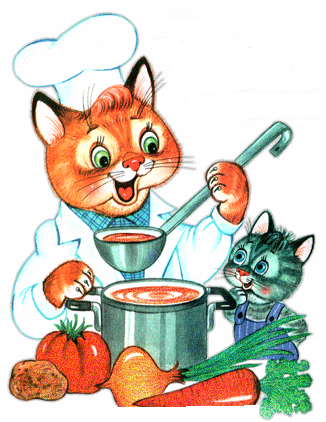 НаименованиеПримерный выход блюд Примерный выход блюд Примерный каллораж блюдПримерный каллораж блюдяслисадяслисадЗавтрак Творожно-манный пудинг с сметаной130/20150/25Кофейный напиток с молоком, сах.песк.180200Хлеб пшеничный, масло сливочное30/535/72 завтракБанан90100ОбедЛапша с мясом160200Азу мясноеГреча отварная рассыпчатая, м/слив4012050130Сок фруктовый150200Хлеб ржаной4045ПолдникПеченье2040Молоко160180УжинРыба припущенная с морковью4050Картофель отв. с м/слив120140Чай с сахарным песком180200